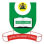 NATIONAL OPEN UNIVERSITY OF NIGERIAPLOT 91, CADASTRAL ZONE, NNAMDI AZIKIWE EXPRESSWAY, JABI - ABUJAFACULTY OF SCIENCESDEPARTMENT OF PURE AND APPLIED SCIENCE				        2018_2 SEMESTER EXAMINATIONCOURSE CODE: 		PHY 407COURSE TITLE: 		SOLID STATE PHYSICS IICREDIT UNIT               3TIME ALLOWED 	          (2½ HRS)INSTRUCTION: 		Answer question 1 and any other four questionsQUESTION 1				a.	What is solid state Physics?						(3 Marks)b.	Divide it into two distinct groups						(4 Marks)c.	Differentiate between diamagnetism and paramagnetism		(5 Marks)d.	Explain the following terms as related to grain boundaries                i.	Twin boundaries								(2½ Marks)ii.	Stacking faults								(2½ Marks)iii.	Boundaries									(2½ Marks)iv.	Ferromagnetic domain walls						(2½ Marks)QUESTION 2a.	Explain what you understand by the word dielectric                            (3 Marks)b.	State any three properties of dielectric material				 (3 Marks)c.	Mention four properties of local electric field.		                       (6 Marks)QUESTION 3a.	Define the following:  (i) electric susceptibility                                    (3 Marks)   				  (ii) polarisability					(3 Marks)b.        Explain dipole relaxation 							(6 Marks)QUESTION 4a.	Explain why the magnetic susceptibility of diamagnetic materials will always be 	less 	than zero.								(4 Marks)b.	Explain magnetisation of materials					(4 Marks)c. 	List four paramagnetic materials.				           	(4 Marks)QUESTION 5a.	Enumerate information obtained about solids through resonance	(4 marks)b.	Write four unusual characteristics of ferromagnetic resonance	(4 marks)c.	List some materials with positive susceptibility				(4 marks)QUESTION 6a.	State Curie-Weiss law							(2 marks)b.	Describe the two basic types of dislocations					(6 marks)c.	The plates of a parallel plate capacitor are 2mm apart and 5m2 in area. The            plates are  in a vacuum. A potential difference of 2000 volts is applied across the            capacitor. Calculate the magnitude of the electric field between the plates.     												(4marks)